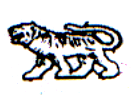 АДМИНИСТРАЦИЯ МИХАЙЛОВСКОГО МУНИЦИПАЛЬНОГО
РАЙОНА ПРИМОРСКОГО КРАЯ
П О С Т А Н О В Л Е Н И Е 
 ____________                                    с. Михайловка                                      №  ____________ О внесении изменений в постановление администрации Михайловского муниципального района от 22.07.2015 № 638-па «Об утверждении Положения «О комиссии по жилищным вопросам администрации Михайловского муниципального района»В соответствии с Федеральным законом от 6 октября 2003 года № 131-ФЗ «Об общих принципах организации местного самоуправления в Российской Федерации», в связи с изменением кадрового состава, на основании Устава Михайловского муниципального района, администрация Михайловского муниципального районаПОСТАНОВЛЯЕТ:1. Внести изменения в постановление администрации Михайловского муниципального района от 22.07.2015 № 638-па «Об утверждении Положения «О комиссии по жилищным вопросам администрации Михайловского муниципального района» приложение № 2 изложить в новой редакции:Приложение № 2к постановлению администрации Михайловского муниципального района от                 №_________ Состав комиссии по жилищным вопросам администрацииМихайловского муниципального района3.    Управлению культуры и внутренней политики (Никитина) опубликовать данное постановление в общественно политической газете «Вперед».4. Муниципальному казенному учреждению «Управление по организационно-техническому обеспечению деятельности администрации Михайловского муниципального района» (Шевченко) разместить данное постановление на официальном сайте администрации Михайловского муниципального района.5. Настоящее постановление вступает в силу со дня его официального опубликования6. Контроль над выполнением настоящего постановления возложить на первого заместителя главы администрации Михайловского муниципального района В.Г.Смирнова.И.о главы Михайловского муниципального районаГлавы администрации района                                                   В.В.АрхиповСмирнова Вера Григорьевна, заместитель главы администрации Михайловского муниципального районапредседатель комиссииБалабадько Юлия Анатольевна, и. о. начальника управления по вопросам градостроительства, имущественных и земельных отношений заместитель председателя комиссииГоршкова Вероника Владимировна, старший специалист по муниципальному жилищному контролю жилищного фонда отдела по работе с жилищным фондом управления жизнеобеспечения секретарь комиссииКоконова Алла Юрьевна, главный специалист 1 разряда отдела правового обеспечениячлен комиссииПозднякова Виктория Олеговна, старший специалист 1 разряда по муниципальному жилищному контролю жилищного фонда отдела по работе с жилищным фондом управления жизнеобеспечения Богатырь Оксана Владимировна, ведущий специалист 2 разряда администрации Кремовского сельского поселенияРовенко Анжелика Павловна, главный специалист-эксперт территориального отдела опеки и попечительства Департамента образования и науки Приморского края по Михайловскому муниципальному району            член комиссиичлен комиссии(по согласованию)член комиссии(по согласованию)Ухаботина Нина Дмитриевна, председатель районного общества инвалидовчлен комиссии(по согласованию)